Children’s Worker Principal Duties.To work within Little Marlow CE Infants School in:Leading a lunchtime clubWorking within the classroom and playground to Contributing to a weekly assemblyOrganising visits to the churchSupporting major Christian Festivals in school To foster close links between school and church.To work with the church in developing activities for 5-11 yr olds in a monthly informal service through:Working with volunteers to plan and lead children’s activitiesEncouraging children from the school to participate in the servicePromoting wider church events within the schoolRequirements of the post.To have a personal Christian belief and be passionate in helping children grow in faithTo confidently model strong Christian values and beliefs and be able to inspire and support all within the school.To be able to build a strong rapport with children and be  passionate  in inspiring them in a Christian faithTo be able to build links with staff, parents and carers in school and to work collaboratively in a school environmentTo be able to plan and deliver creative age-appropriate activities in school and churchTo be flexible in working arrangements, reflecting the needs of the school or church as a wholeWorking arrangements.The post requires an enhanced DBS checkThe postholder will report directly to the Team VicarThe pattern of work to be flexible by agreementThe role involves one day per week term-time in the school – (suggested times 10 am- 2.30 pm) - preparing and leading activities in school, with a 20 minute paid break. This will equate to 38 weeks of 4.5 hrs-171 hrs per year.The role also involves supporting a monthly informal service-(2hrs per month)- 24 hrs per year.The rate of pay will be £11 per hr with opportunities to join a pension scheme.Payment of £2,145 for 195 hrs to be made via 12 equal paymentsThere will be opportunities to liaise with the Children and Families Workers at All Saints Marlow and St Mary’s Marlow Bottom to share ideas.The post is for 2 years, commencing on 1st September 2022, with a four month probationary period.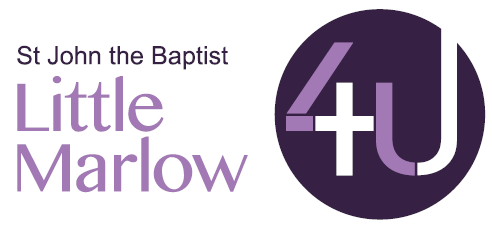 